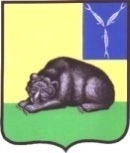 СОВЕТ МУНИЦИПАЛЬНОГО ОБРАЗОВАНИЯ ГОРОД ВОЛЬСКВОЛЬСКОГО МУНИЦИПАЛЬНОГО РАЙОНАСАРАТОВСКОЙ ОБЛАСТИ   Р Е Ш Е Н И Е11 декабря 2017 года                         № 50/3-245                                 г. Вольск«О бюджете муниципальногообразования город Вольск на 2018 год и на плановый период 2019 и 2020 годов»В соответствии с Бюджетным кодексом Российской Федерации, п.1 ч.1 ст.14, п.2 ч.10 ст.35 Федерального закона от 06.10.2003г. №131-ФЗ «Об общих принципах организации местного самоуправления в Российской Федерации», в соответствии со ст. 19 Устава муниципального образования город Вольск, Совет муниципального образования город Вольск					    Р Е Ш И Л:	       1. Утвердить бюджет муниципального образования город Вольск (далее - местный бюджет) на 2018 год по доходам в сумме 169 290,5 тыс. руб. и расходам в сумме 169 290,5 тыс. руб. с дефицитом 0,0 тыс. руб.2. Утвердить бюджет муниципального образования город Вольск (далее - местный бюджет)  на плановый период  2019 года по доходам в сумме 170 519,6 тыс. рублей и на плановый период 2020 года в сумме 172 718,3 тыс. руб., расходы на плановый период 2019 года – 170 519,6 тыс. руб., и на плановый период  2020  года – 172 718,3 тыс. руб.3. Утвердить безвозмездные поступления в местный бюджет на 2018 год согласно приложению №1 к настоящему Решению и на плановый период 2019 и 2020 годов согласно приложению №2 к настоящему Решению.4. Утвердить:- «Перечень главных администраторов доходов бюджета муниципального образования город Вольск Вольского муниципального района Саратовской области» согласно Приложению №3 к настоящему Решению; «Перечень главных администраторов источников внутреннего финансирования дефицита муниципального образования город Вольск Вольского муниципального района Саратовской области» согласно Приложению № 4 к настоящему Решению.5. Утвердить на 2018 год и на плановый период 2019 и 2020 годов : ведомственную структуру расходов местного бюджета на 2018 год согласно Приложению №5 к настоящему Решению;ведомственную структуру расходов местного бюджета на плановый период 2019 и 2020 годов согласно Приложению №6 к настоящему Решению;распределение на 2018 год бюджетных ассигнований по разделам, подразделам, целевым статьям и видам расходов классификации расходов местного бюджета согласно Приложению №7 к настоящему Решению;распределение на плановый период  2019 и 2020 годов бюджетных ассигнований по разделам, подразделам, целевым статьям и видам расходов классификации расходов местного бюджета согласно Приложению №8 к настоящему Решению;источники внутреннего финансирования дефицита бюджета муниципального образования город Вольск на 2018 год согласно Приложению №9 к настоящему Решению;источники внутреннего финансирования дефицита бюджета муниципального образования город Вольск на плановый период 2019 и  2020 годов согласно Приложению №10 к настоящему Решению;случаи предоставления субсидий юридическим лицам (за исключением субсидий муниципальным учреждениям), индивидуальным предпринимателям, физическим лицам - производителям товаров, работ, услуг согласно приложению №11 к настоящему Решению.6. Утвердить методику расчета распределения межбюджетных трансфертов из бюджета муниципального образования город Вольск на 2018 и на плановый период 2019 и 2020 годов год согласно Приложению №12 к настоящему Решению.7. Установить, что информационное взаимодействие между Управлением Федерального казначейства по Саратовской области и администраторами доходов местного бюджета может осуществляться через уполномоченный орган – МУ «Централизованная бухгалтерия».8. Установить предельный объем муниципального долга муниципального образования город Вольск:- на 2018 год в сумме 54 000,0 тыс. руб., в том числе предельный объем долга по муниципальным гарантиям – 0 тыс. руб., с учетом отсутствия на 01.01.2018г. муниципального долга по муниципальным гарантиям и не предоставлением муниципальных гарантий в 2018 году;- на 2019 год в сумме 54 000,0 тыс. руб., в том числе предельный объем долга по муниципальным гарантиям – 0 тыс. руб., с учетом отсутствия на 01.01.2019г. муниципального долга по муниципальным гарантиям и не предоставлением муниципальных гарантий в 2019 году;- на 2020 год в сумме 54 000,0 тыс. руб., в том числе предельный объем долга по муниципальным гарантиям – 0 тыс. руб., с учетом отсутствия на 01.01.2020г. муниципального долга по муниципальным гарантиям и не предоставлением муниципальных гарантий в 2020 году.Установить верхний предел муниципального долга муниципального образования город Вольск:- на 01 января 2019 года в сумме 54 000,0 тыс. руб., в том числе верхний предел муниципального долга по муниципальным гарантиям – 0 тыс. руб., - на 01 января 2020 года в сумме 54 000,0 тыс. руб., в том числе верхний предел муниципального долга по муниципальным гарантиям – 0 тыс. руб.,- на 01 января 2021 года в сумме 54 000,0 тыс. руб., в том числе верхний предел муниципального долга по муниципальным гарантиям – 0 тыс. руб.,	Расходы по обслуживанию муниципального долга 2018 году не должны превышать 15% расходной части местного бюджета.9. Утвердить общий объем бюджетных ассигнований на исполнение публичных нормативных обязательств на 2018 год в сумме 2 189,0 тыс. руб. 10. Финансовое управление администрации Вольского муниципального района вправе в ходе исполнения местного бюджета по письменному заявлению главных распорядителей средств местного бюджета вносить изменения в:ведомственную структуру расходов местного бюджета – в случае передачи полномочий по финансированию отдельных учреждений, мероприятий или расходов;функциональную и экономическую структуру расходов местного бюджета – в случае обращения взыскания на средства местного бюджета по денежным обязательствам получателей средств местного бюджета на основании исполнительных листов судебных органов;ведомственную, функциональную и экономическую структуру расходов местного бюджета путем уменьшения ассигнований на сумму, израсходованную получателями бюджетных средств незаконно или не по целевому назначению – по предписаниям органов финансового контроля муниципального образования;ведомственную, функциональную и экономическую структуры расходов местного бюджета – на суммы средств, выделяемых получателям бюджетных средств муниципального образования за счет средств резервного фонда.11. Правовые акты, влекущие дополнительные расходы средств местного бюджета на 2018 год и (или) сокращающие его доходную базу, реализуются и применяются только при наличии соответствующих источников дополнительных поступлений в местный бюджет и (или) при сокращении расходов по конкретным статьям местного бюджета на 2018 год после внесения соответствующих изменений в настоящее Решение.В случае если реализация правового акта частично (не в полной мере) обеспечена источниками финансирования в местном бюджете, такой правовой акт реализуется и применяется в пределах средств, предусмотренных на эти цели в местном бюджете на 2018 год.12. Установить, что полномочия распорядителя, получателя средств бюджета муниципального образования город Вольск при исполнении полномочий по решению вопросов местного значения по содержанию и ремонту дорог, благоустройству, озеленению, освещению, и другие вопросы в области национальной экономики, жилищно-коммунального хозяйства, социальной политике осуществляются органом администрации Вольского муниципального района, определенным в соответствии с правовым актом администрации Вольского муниципального района.13. Предоставить право получателям средств местного бюджета производить погашение задолженности по оплате труда и начислениям на нее, по оплате товаров, работ и услуг, образовавшейся на 01 января 2018 года, в пределах 300,0 тыс. руб., в пределах годовых бюджетных назначений по соответствующим статьям экономической классификации.14. Суммы остатков средств, находящихся на 01 января 2018 года на счете местного бюджета, направляются на финансирование расходов, предусмотренных Приложениями №№5, 7 настоящего Решения.15. Контроль за выполнением настоящего Решения возложить на постоянно действующую комиссию Совета муниципального образования город Вольск по бюджету, налогам и земельно-имущественным вопросам.16. Настоящее Решение вступает в силу с 1 января 2018 года и подлежит официальному опубликованию.И. о. главы муниципального образованиягород Вольск	                                                            И.Г. ДолотоваБезвозмездные поступления в местный бюджет на 2018 годИ. о. главы муниципального образованиягород Вольск	                                                                   И.Г. ДолотоваИ. о. главы муниципального образованиягород Вольск	                                                                 И.Г. ДолотоваПеречень главных администраторов доходов бюджета муниципального образования город Вольск Вольского муниципального района Саратовской области *-Администрирование поступлений по всем подстатьям соответствующей статьи осуществляется  администратором, указанным в группировочном коде бюджетной классификации.И. о. главы муниципального образованиягород Вольск	                                                               И.Г. ДолотоваИ. о. главы муниципального образованиягород Вольск	                                                                     И.Г. ДолотоваВедомственная структура расходов местного бюджета на 2018 годИ. о. главы муниципального образованиягород Вольск	                                                                    И.Г. ДолотоваВедомственная структура расходов местного бюджета на плановый период 2019 и 2020 годовИ. о. главы муниципального образованиягород Вольск	                                                                          И.Г. ДолотоваРаспределение на 2018 год бюджетных ассигнований по разделам, подразделам, целевым статьям и 
видам расходов классификации расходов местного бюджетаИ. о. главы муниципального образованиягород Вольск	                                                                       И.Г. ДолотоваИ. о. главы муниципального образованиягород Вольск	                                                                    И.Г. ДолотоваИсточники внутреннего финансированиядефицита бюджета муниципального образования город Вольскна 2018 годИ. о. главы муниципального образованиягород Вольск	                                                                    И.Г. ДолотоваИсточники финансированиядефицита бюджета муниципального образования город Вольскна плановый период 2019 и 2020 годовИ. о. главы муниципального образованиягород Вольск	                                                            И.Г. ДолотоваСлучаи предоставления субсидий юридическим лицам(за исключением субсидий муниципальным учреждениям), индивидуальным предпринимателям, физическим лицам - производителям товаров, работ, услугСубсидии юридическим лицам (за исключением субсидий муниципальным учреждениям), индивидуальным предпринимателям, физическим лицам-производителям товаров, работ, услуг предоставляются в соответствии со сводной бюджетной росписью бюджета муниципального образования город Вольск, в пределах бюджетных ассигнований и лимитов бюджетных обязательств путем перечисления средств субсидий на расчетные счета получателей субсидий, открытые в кредитных организациях.Категории и (или) критерии отбора юридических лиц (за исключением муниципальных учреждений), индивидуальных предпринимателей, физических лиц-производителей товаров, работ, услуг, имеющих право на получение субсидий, а также цели, условия и порядок предоставления субсидий, возврата в случае нарушения условий, установленных при их предоставлении, определяются постановлениями администрации муниципального района, регулирующими предоставление субсидий.Случаи предоставления субсидий:3.1. Субсидии юридическим лицам (за исключением субсидий муниципальным учреждениям), индивидуальным предпринимателям, физическим лицам-производителям товаров, работ, услуг, предоставляемые на безвозмездной и безвозвратной основе в целях возмещения недополученных доходов в связи с производством (реализацией) товаров, выполнением работ, оказанием услуг:3.1.1. Субсидия на возмещение выпадающих доходов, возникающих от применения регулируемых тарифов на пассажирские перевозки, осуществляемые речным транспортом пригородного сообщения.3.1.2. Субсидия на возмещение выпадающих доходов, возникающих при осуществлении льготного проезда учащихся очной формы обучения, обучающихся в средних специальных учебных заведениях МО город Вольск и зарегистрированных в пос. Шиханы - 2 и пос. Шиханы - 4 МО город Вольск по пригородному автобусному маршруту "Вольск - Шиханы".3.1.3. Субсидия на оказание поддержки социально ориентированным некоммерческим организациям в пределах полномочий, установленных статьями 31.1 и 31.3 Федерального Закона от 12 января 1996 года № 7-ФЗ «О некоммерческих организациях»1) финансовая, имущественная (путем передачи во владение и (или) в пользование муниципального имущества), информационная, консультационная поддержка, а также поддержка в области подготовки, дополнительного профессионального образования работников и добровольцев социально ориентированных некоммерческих организаций;2) предоставление социально ориентированным некоммерческим организациям льгот по уплате налогов и сборов в соответствии с законодательством о налогах и сборах;3) осуществление закупок товаров, работ, услуг для обеспечения муниципальных нужд у социально ориентированных некоммерческих организаций в порядке, установленном законодательством Российской Федерации о контрактной системе в сфере закупок товаров, работ, услуг для обеспечения государственных и муниципальных нужд;4) предоставление юридическим лицам, оказывающим социально ориентированным некоммерческим организациям материальную поддержку, льгот по уплате налогов и сборов в соответствии с законодательством о налогах и сборах.3.1.4. Субсидия на возмещение недополученных доходов, в связи с оказанием услуг отдельным категориям граждан (малоимущие и многодетные граждане, инвалиды, пенсионеры, размер пенсии которых не превышает средний размер трудовой пенсии в Вольском районе), пользующимся льготами на услуги бань на территории муниципального образования город Вольск. 3.1.5. Субсидии товариществам собственников жилья, жилищным, жилищно-строительным кооперативам и иным специализированным потребительским кооперативам, управляющим организациям, выбранным собственниками помещений в многоквартирном доме на долевое финансирование капитального ремонта многоквартирных домов и выплаты ими средств на долевое финансирование капитального ремонта многоквартирного дома. 3.1.6. Субсидии в рамках реализации муниципальной программы «Развитие малого и среднего предпринимательства на территории муниципального образования город Вольск на 2013-2020 гг.» в целях возмещения затрат на создание собственного бизнеса путем предоставления грантов вновь зарегистрированным и действующим менее одного года субъектам малого предпринимательства, открывающим новые производства, уводящие от монопрофильности.И. о. главы муниципального образованиягород Вольск	                                                                  И.Г. ДолотоваМетодика расчета распределения межбюджетных трансфертов из бюджета муниципального образования город Вольск на 2018 год и  на плановый период 2019 и 2020 годов	1. Межбюджетные трансферты из бюджета муниципального образования город Вольск в 2018 году и на плановый период 2019 и 2020 годов предоставляются на основании ст. 1425 Бюджетного кодекса Российской Федерации в виде иных межбюджетных трансфертов на финансирование полномочий по решению вопросов местного значения поселения.	2. При формировании проекта расходной части бюджета муниципального образования город Вольск на 2018 год и на плановый период 2019 и 2020 годов размеры иных межбюджетных трансфертов определяются финансовым управлением администрации Вольского муниципального района на основании прогнозных показателей расходов на финансирование вопросов местного значения поселений, определенных соответствующими подразделениями администрации Вольского муниципального района.	3. Расчеты прогнозных показателей расходов осуществляются подразделениями администрации Вольского муниципального района с учетом необходимости сохранения достигнутого фактического уровня указанных расходов (в первоочередном порядке по расходам на оплату труда и ТЭР), а также исходя из предварительных проектировок расходов местных бюджетов, учтенных при формировании прогноза консолидированного бюджета области на 2018 год и на плановый период 2019 и 2020 годов.	Указанные расчеты подлежат обязательной корректировке в случаях:	- изменения расходов консолидированного бюджета района, учтенного по принятии Закона Саратовской области об областном бюджете на 2018 год и на плановый период 2019 и 2020годов,	- внесения изменений в Закон Саратовской области о бюджете на 2018 год и на плановый период 2019 и 2020 годов;	- внесения изменений в Решение Вольского муниципального Собрания и Решение Совета муниципального образования город Вольск о бюджете на 2018 год  и на плановый период 2019 и 2020 годов в течение года.	4. Изменения объемов и перечня иных межбюджетных трансфертов производятся исключительно на основании решения Совета муниципального образования город Вольск о внесении изменений в Решение о бюджете муниципального образования город Вольск на 2018 год и на плановый период 2019 и 2020 годов.	5. Соответствующие подразделения администрации Вольского муниципального района ежеквартально, в срок не позднее 10 дней до окончания квартала, предоставляют в централизованную бухгалтерию администрации Вольского муниципального района и в финансовое управление администрации Вольского муниципального района расчет потребности в иных межбюджетных трансфертах на последующий квартал, с помесячной разбивкой по разделам и статьям бюджетной классификации.	6. Перечисление сумм иных межбюджетных трансфертов с единого счета муниципального образования город Вольск на единый счет бюджета района производится не реже одного раза в месяц.	7. Приложение: расчеты распределения иных межбюджетных трансфертов (по тексту) на 3 листах.И. о. главы муниципального образованиягород Вольск	                                                                         И.Г. ДолотоваПриложение № 1 к решению    Совета муниципального образованиягород  Вольск № 50/3-245 от 11.12.2017 г.(тыс. рублей)Код бюджетной классификацииНаименование безвозмездных поступленийСумма1232 02 00000 00 0000 000Безвозмездные поступления6252,1в том числе:2 02 15001 13 0000 151дотации бюджетам городских поселений на выравнивание бюджетной обеспеченности                                       всего:2878,32 02 15001 13 0001 151   из бюджета муниципального района2 02 15001 13 0002 151   из областного бюджета2878,32 02 25527 13 0000 151Субсидии бюджетам городских поселений на государственную поддержку малого и среднего предпринимательства, включая крестьянские (фермерские) хозяйства3373,82 02 49999 13 0000 151прочие межбюджетные трансферты, передаваемые бюджетам городских поселенийВСЕГО6252,1Приложение № 2 к решению    Совета муниципального образованиягород  Вольск № 50/3-245 от 11.12.2017 г.Безвозмездные поступления в местный бюджет  на плановый период 2019 и 2020 года(тыс. рублей)(тыс. рублей)Код бюджетной классификацииНаименование безвозмездных поступленийСуммаСуммаКод бюджетной классификацииНаименование безвозмездных поступлений2019202012342 02 00000 00 0000 000Безвозмездные поступления 5019,65218,3в том числе:2 02 15001 13 0000 151дотации бюджетам  городских  поселений на выравнивание бюджетной обеспеченности                                       всего:2994,23107,82 02 15001 13 0001 151   из бюджета муниципального района2 02 15001 13 0002 151   из областного бюджета2994,23107,82 02 25527 13 0000 151Субсидии бюджетам городских поселений на государственную поддержку малого и среднего предпринимательства, включая крестьянские (фермерские) хозяйства2025,42110,52 02 49999 13 0000 151Прочие межбюджетные трансферты, передаваемые бюджетам городских поселенийВСЕГО5019,65218,3Приложение № 3 к решению    Совета муниципального образованиягород  Вольск № 50/3-245 от 11.12.2017 г.Код администратораКод  Наименование063Финансовое управление администрации Вольского муниципального районаФинансовое управление администрации Вольского муниципального района0631 17 01050 13 0000 180Невыясненные поступления, зачисляемые в бюджеты городских поселений0632 08 05000 13 0000 180Перечисления из бюджетов городских поселений (в бюджеты городских поселений) для осуществления возврата (зачета) излишне уплаченных или излишне взысканных сумм налогов, сборов и иных платежей, а также сумм процентов за несвоевременное осуществление такого возврата и процентов, начисленных на излишне взысканные суммы335администрация Вольского муниципального районаадминистрация Вольского муниципального района3352 02 15001 13 0001 151Дотация бюджетам городских поселений на выравнивание бюджетной обеспеченности поселений из бюджета муниципального района3352 02 15001 13 0002 151Дотация бюджетам городских поселений на выравнивание бюджетной обеспеченности поселений из областного бюджета3352 02 49999 13 0000 151Прочие межбюджетные трансферты, передаваемые бюджетам городских поселений3351 11 09045 13 0000 120Прочие поступления от использования имущества, находящегося в собственности городских поселений (за исключением имущества муниципальных бюджетных и автономных учреждений, а также имущества муниципальных унитарных предприятий, в том числе казенных) 335113 02995 13 0000 130Прочие доходы от компенсации затрат бюджетов городских поселений*335116 23051 13 0000 140Доходы от возмещения ущерба при возникновении страховых случаев по обязательному страхованию гражданской ответственности, когда выгодоприобретателями выступают получатели средств бюджетов городских поселений335116 23052 13 0000 140Доходы от возмещения ущерба при возникновении иных страховых случаев, когда выгодоприобретателями выступают получатели средств бюджетов городских поселений335116 90050 13 0000 140Прочие поступления от денежных взысканий (штрафов) и иных сумм в возмещение ущерба, зачисляемые в бюджеты городских поселений335116 33050 13 0000 140Денежные взыскания (штрафы) за нарушение законодательства Российской Федерации о контрактной системе в сфере закупок товаров, работ, услуг для обеспечения государственных и муниципальных нужд для нужд городских поселений3351 17 01050 13 0000 180Невыясненные поступления, зачисляемые в бюджеты городских поселений335218 60010 13 0000 151Доходы бюджетов городских поселений от возврата остатков субсидий, субвенций и иных межбюджетных трансфертов, имеющих целевое назначение, прошлых лет из бюджетов муниципальных районов3352 18 05010 13 0000 180Доходы бюджетов городских поселений от возврата бюджетными учреждениями остатков субсидий прошлых лет3352 18 05030 13 0000 180Доходы бюджетов городских поселений от возврата иными организациями остатков субсидий прошлых лет3352 19 60010 13 0000 151Возврат остатков субсидий, субвенций и иных межбюджетных трансфертов, имеющих целевое назначение, прошлых лет из бюджетов городских поселений3352 02 00000 00 0000 000Безвозмездные поступления от других бюджетов бюджетной системы российской федерации*Приложение № 4 к решению    Совета муниципального образованиягород  Вольск № 50/3-245 от 11.12.2017 г.Перечень главных администраторов источников внутреннего финансирования дефицита бюджета муниципального образования город Вольск Вольского муниципального района Саратовской областиПеречень главных администраторов источников внутреннего финансирования дефицита бюджета муниципального образования город Вольск Вольского муниципального района Саратовской областиПеречень главных администраторов источников внутреннего финансирования дефицита бюджета муниципального образования город Вольск Вольского муниципального района Саратовской областиПриложение № 5 к решению    Совета муниципального образованиягород  Вольск № 50/3-245 от 11.12.2017 г.(тыс. рублей)НаименованиеКодРазделПод-разделЦелевая статьяВид расходовСумма1234567Совет муниципального образования город Вольск1111 300,0Общегосударственные вопросы111011 300,0Функционирование законодательных (представительных) органов государственной власти и представительных органов муниципальных образований11101031 300,0Выполнение функций органами муниципальной власти111010391 0 00 000001 300,0Обеспечение деятельности представительного органа власти111010391 1 00 000001 300,0Расходы на обеспечение деятельности депутатов представительного органа111010391 1 00 01200919,4Расходы на выплаты персоналу в целях обеспечения выполнения функций государственными (муниципальными) органами, казенными учреждениями, органами управления государственными внебюджетными фондами111010391 1 00 01200100919,4Расходы на выплаты персоналу муниципальных органов111010391 1 00 01200120919,4Расходы на обеспечение функций центрального аппарата111010391 1 00 02200380,6Закупка товаров, работ и услуг для обеспечения государственных (муниципальных) нужд111010391 1 00 02200200380,6Иные закупки товаров, работ и услуг для обеспечения муниципальных нужд111010391 1 00 02200240380,6Администрация Вольского муниципального района335167 990,5Общегосударственные вопросы335013 935,0Функционирование Правительства Российской Федерации, высших исполнительных органов государственной власти субъектов Российской Федерации, местных администраций3350104680,0Расходы поселений в части передачи муниципальному району полномочий335010452 0 00 00000680,0Межбюджетные трансферты бюджетам муниципальных районов из бюджетов поселений на исполнение полномочий по решению вопросов местного значения в соответствии с заключенными соглашениями335010452 1 00 00000680,0Межбюджетные трансферты на исполнение полномочий по решению вопросов местного значения в части оплаты труда дополнительной численности муниципальных служащих, переведенных в администрацию ВМР из администрации МО город Вольск для осуществления переданных полномочий335010452 1 00 06250680,0Межбюджетные трансферты335010452 1 00 06250500680,0Иные межбюджетные трансферты335010452 1 00 06250540680,0Резервные фонды3350111100,0Расходы за счет средств местного бюджета335011190 0 00 00000100,0Резервный фонд335011190 0 00 02000100,0Иные бюджетные ассигнования335011190 0 00 02000800100,0Резервные средства335011190 0 00 02000870100,0Другие общегосударственные вопросы33501133 155,0Расходы поселений в части передачи муниципальному району полномочий335011352 0 00 000001 640,0Межбюджетные трансферты бюджетам муниципальных районов из бюджетов поселений на исполнение полномочий по решению вопросов местного значения в соответствии с заключенными соглашениями335011352 1 00 000001 640,0Межбюджетные трансферты на исполнение полномочий по решению вопросов местного значения в части утверждения генеральных планов поселений, правил, землепользования и застройки градостроительной деятельности (п.20 ст.14 ФЗ-131)335011352 1 00 060101 320,0Межбюджетные трансферты335011352 1 00 060105001 320,0Иные межбюджетные трансферты335011352 1 00 060105401 320,0Межбюджетные трансферты на исполнение полномочий по решению вопросов местного значения в части оплаты труда дополнительной численности муниципальных служащих, переведенных в администрацию ВМР из администрации МО город Вольск для осуществления переданных полномочий335011352 1 00 06250320,0Межбюджетные трансферты335011352 1 00 06250500320,0Иные межбюджетные трансферты335011352 1 00 06250540320,0Муниципальные программы  муниципальных образований335011379 0 00 0000015,0Муниципальные программы  муниципальных образований335011379 5 00 0000015,0МП "Противодействие коррупции в Вольском муниципальном районе Саратовской области на 2018-2020 годы"335011379 5 00 0200015,0Закупка товаров, работ и услуг для обеспечения государственных (муниципальных) нужд335011379 5 00 0200020015,0Иные закупки товаров, работ и услуг для обеспечения муниципальных нужд335011379 5 00 0200024015,0Расходы за счет средств местного бюджета335011390 0 00 000001 500,0Оценка недвижимости, признание прав и регулирование отношений по муниципальной собственности335011390 0 00 010001 500,0Закупка товаров, работ и услуг для обеспечения государственных (муниципальных) нужд335011390 0 00 010002001 500,0Иные закупки товаров, работ и услуг для обеспечения муниципальных нужд335011390 0 00 010002401 500,0Национальная безопасность и правоохранительная деятельность335032 014,0Защита населения и территории от последствий чрезвычайных ситуаций природного и техногенного характера, гражданская оборона33503092 014,0Расходы поселений в части передачи муниципальному району полномочий335030952 0 00 000002 014,0Межбюджетные трансферты бюджетам муниципальных районов из бюджетов поселений на исполнение полномочий по решению вопросов местного значения в соответствии с заключенными соглашениями335030952 1 00 000002 014,0Межбюджетные трансферты на исполнение полномочий по решению вопросов местного значения в предупреждении и ликвидации последствий чрезвычайных ситуаций в границах поселений335030952 1 00 060202 014,0Межбюджетные трансферты335030952 1 00 060205002 014,0Иные межбюджетные трансферты335030952 1 00 060205402 014,0Национальная экономика3350465 765,6Дорожное хозяйство (дорожные фонды)335040962 091,8Муниципальные программы  муниципальных образований335040979 0 00 000004 475,0Муниципальные программы  муниципальных образований335040979 5 00 000004 475,0МП "Повышение безопасности дорожного движения в МО город Вольск на 2018 год"335040979 5 00 160004 475,0Закупка товаров, работ и услуг для обеспечения государственных (муниципальных) нужд335040979 5 00 160002004 475,0Иные закупки товаров, работ и услуг для обеспечения муниципальных нужд335040979 5 00 160002404 475,0Расходы по содержанию, ремонту автодорог335040994 0 00 0000057 616,8Расходы дорожного фонда335040994 0 00 100008 000,0Закупка товаров, работ и услуг для обеспечения государственных (муниципальных) нужд335040994 0 00 100002008 000,0Иные закупки товаров, работ и услуг для обеспечения муниципальных нужд335040994 0 00 100002408 000,0Содержание и ремонт автодорог335040994 0 00 2000049 616,8Закупка товаров, работ и услуг для обеспечения государственных (муниципальных) нужд335040994 0 00 2000020049 616,8Иные закупки товаров, работ и услуг для обеспечения муниципальных нужд335040994 0 00 2000024049 616,8Другие вопросы в области национальной экономики33504123 673,8Муниципальные программы  муниципальных образований335041279 0 00 000003 673,8Муниципальные программы  муниципальных образований335041279 5 00 000003 673,8МП "Развитие малого и среднего предпринимательства на территории муниципального образования город Вольск на 2013-2020 гг.д"335041279 5 00 L52703 673,8Иные бюджетные ассигнования335041279 5 00 L52708003 673,8Субсидии юридическим лицам (кроме некоммерческих организаций), индивидуальным предпринимателям, физическим лицам335041279 5 00 L52708103 673,8Жилищно-коммунальное хозяйство3350554 810,9Жилищное хозяйство33505018 197,3Мероприятия в области жилищно-коммунального хозяйства335050192 0 00 000008 197,3Мероприятия в области жилищного хозяйства335050192 0 00 010004 244,9Закупка товаров, работ и услуг для обеспечения государственных (муниципальных) нужд335050192 0 00 010002004 244,9Иные закупки товаров, работ и услуг для обеспечения муниципальных нужд335050192 0 00 010002404 244,9Обеспечение граждан, проживающих в поселении и нуждающихся в улучшении жилищных условий, жилыми помещениями, в соответствии с жилищным законодательством, или выплата средств на его приобретение по решению суда335050192 0 00 011003 952,4Иные бюджетные ассигнования335050192 0 00 011008003 952,4Исполнение судебных актов335050192 0 00 011008303 952,4Коммунальное хозяйство33505022 900,0Мероприятия в области жилищно-коммунального хозяйства335050292 0 00 000002 900,0Мероприятия в области коммунального хозяйства335050292 0 00 020002 900,0Закупка товаров, работ и услуг для обеспечения государственных (муниципальных) нужд335050292 0 00 020002001 900,0Иные закупки товаров, работ и услуг для обеспечения муниципальных нужд335050292 0 00 020002401 900,0Иные бюджетные ассигнования335050292 0 00 020008001 000,0Субсидии юридическим лицам (кроме некоммерческих организаций), индивидуальным предпринимателям, физическим лицам335050292 0 00 020008101 000,0Благоустройство335050340 400,9Мероприятия в области жилищно-коммунального хозяйства335050392 0 00 0000040 400,9Мероприятия по благоустройству335050392 0 00 0300019 788,1Закупка товаров, работ и услуг для обеспечения государственных (муниципальных) нужд335050392 0 00 0300020019 788,1Иные закупки товаров, работ и услуг для обеспечения муниципальных нужд335050392 0 00 0300024019 788,1Уличное освещение335050392 0 00 0301016 672,8Закупка товаров, работ и услуг для обеспечения государственных (муниципальных) нужд335050392 0 00 0301020016 672,8Иные закупки товаров, работ и услуг для обеспечения муниципальных нужд335050392 0 00 0301024016 672,8Озеленение335050392 0 00 030203 940,0Закупка товаров, работ и услуг для обеспечения государственных (муниципальных) нужд335050392 0 00 030202003 940,0Иные закупки товаров, работ и услуг для обеспечения муниципальных нужд335050392 0 00 030202403 940,0Другие вопросы в области жилищно-коммунального хозяйства33505053 312,7Расходы поселений в части передачи муниципальному району полномочий335050552 0 00 000002 812,7Межбюджетные трансферты бюджетам муниципальных районов из бюджетов поселений на исполнение полномочий по решению вопросов местного значения в соответствии с заключенными соглашениями335050552 1 00 000002 812,7Межбюджетные трансферты на исполнение полномочий по решению вопросов местного значения в части владения, пользования и распоряжения имуществом, находящимся в муниципальной собственности поселения (уплата налогов)335050552 1 00 06150667,3Межбюджетные трансферты335050552 1 00 06150500667,3Иные межбюджетные трансферты335050552 1 00 06150540667,3Межбюджетные трансферты на исполнение полномочий по решению вопросов местного значения в части оплаты труда дополнительной численности муниципальных служащих, переведенных в администрацию ВМР из администрации МО город Вольск для осуществления переданных полномочий335050552 1 00 062502 145,4Межбюджетные трансферты335050552 1 00 062505002 145,4Иные межбюджетные трансферты335050552 1 00 062505402 145,4Муниципальные программы  муниципальных образований335050579 0 00 00000500,0Муниципальные программы  муниципальных образований335050579 5 00 00000500,0МП "Осуществление мероприятий по отлову и содержанию безнадзорных животных на территории МО город Вольск на 2018 год"335050579 5 00 52000500,0Закупка товаров, работ и услуг для обеспечения государственных (муниципальных) нужд335050579 5 00 52000200500,0Иные закупки товаров, работ и услуг для обеспечения муниципальных нужд335050579 5 00 52000240500,0Культура и кинематография3350832 830,5Культура335080124 476,4Расходы поселений в части передачи муниципальному району полномочий335080152 0 00 0000024 476,4Межбюджетные трансферты бюджетам муниципальных районов из бюджетов поселений на исполнение полномочий по решению вопросов местного значения в соответствии с заключенными соглашениями335080152 1 00 0000024 476,4Межбюджетные трансферты на исполнение полномочий по решению вопросов местного значения в части организации библиотечного обслуживания населения, создание условий для организации досуга и обеспечения жителей поселения услугами организаций культуры335080152 1 00 060304 861,9Межбюджетные трансферты335080152 1 00 060305004 861,9Иные межбюджетные трансферты335080152 1 00 060305404 861,9Межбюджетные трансферты на исполнение полномочий по решению вопросов местного значения в части создания условий для организации досуга335080152 1 00 0626019 614,5Межбюджетные трансферты335080152 1 00 0626050019 614,5Иные межбюджетные трансферты335080152 1 00 0626054019 614,5Другие вопросы в области культуры, кинематографии33508048 354,1Расходы поселений в части передачи муниципальному району полномочий335080452 0 00 000008 354,1Межбюджетные трансферты бюджетам муниципальных районов из бюджетов поселений на исполнение полномочий по решению вопросов местного значения в соответствии с заключенными соглашениями335080452 1 00 000008 354,1Межбюджетные трансферты на исполнение полномочий по решению вопросов местного значения в части организации библиотечного обслуживания населения, создание условий для организации досуга и обеспечения жителей поселения услугами организаций культуры335080452 1 00 06030405,6Межбюджетные трансферты335080452 1 00 06030500405,6Иные межбюджетные трансферты335080452 1 00 06030540405,6Межбюджетные трансферты на исполнение полномочий по решению вопросов местного значения в части оплаты труда дополнительной численности муниципальных служащих, переведенных в администрацию ВМР из администрации МО город Вольск для осуществления переданных полномочий335080452 1 00 06250305,0Межбюджетные трансферты335080452 1 00 06250500305,0Иные межбюджетные трансферты335080452 1 00 06250540305,0Межбюджетные трансферты на исполнение полномочий по решению вопросов местного значения в части создания условий для организации досуга335080452 1 00 062607 643,5Межбюджетные трансферты335080452 1 00 062605007 643,5Иные межбюджетные трансферты335080452 1 00 062605407 643,5Социальная политика335101 989,0Пенсионное обеспечение3351001648,0Социальная помощь335100198 0 00 00000648,0Доплаты к пенсиям муниципальным служащим335100198 0 00 02000648,0Социальное обеспечение и иные выплаты населению335100198 0 00 02000300648,0Публичные нормативные социальные выплаты гражданам335100198 0 00 02000310648,0Социальное обеспечение населения33510031 341,0Социальная помощь335100398 0 00 000001 341,0Материальная помощь отдельным категориям граждан в области социальной политики335100398 0 00 01030341,0Социальное обеспечение и иные выплаты населению335100398 0 00 01030300341,0Публичные нормативные социальные выплаты гражданам335100398 0 00 01030310341,0Предоставление мер социальной поддержки малообеспеченным гражданам (льготный проезд студентов)335100398 0 00 010401 000,0Иные бюджетные ассигнования335100398 0 00 010408001 000,0Субсидии юридическим лицам (кроме некоммерческих организаций), индивидуальным предпринимателям, физическим лицам335100398 0 00 010408101 000,0Физическая культура и спорт33511645,5Массовый спорт3351102645,5Расходы поселений в части передачи муниципальному району полномочий335110252 0 00 00000645,5Межбюджетные трансферты бюджетам муниципальных районов из бюджетов поселений на исполнение полномочий по решению вопросов местного значения в соответствии с заключенными соглашениями335110252 1 00 00000645,5Межбюджетные трансферты на исполнение полномочий по решению вопросов местного значения в части обеспечения условий для развития на территории поселения физической культуры и массового спорта, организация проведения официальных физкультурно-оздоровительных мероприятий поселения335110252 1 00 06040645,5Межбюджетные трансферты335110252 1 00 06040500645,5Иные межбюджетные трансферты335110252 1 00 06040540645,5Обслуживание государственного и муниципального долга335136 000,0Обслуживание внутреннего государственного и муниципального долга33513016 000,0Обслуживание долговых обязательств335130195 0 00 000006 000,0Обслуживание  муниципального долга335130195 0 00 000007006 000,0Обслуживание муниципального долга335130195 0 00 000007306 000,0Всего169 290,5НаименованиеКодРазделПод-разделЦелевая статьяВид расходовСуммаСуммаНаименованиеКодРазделПод-разделЦелевая статьяВид расходов2019202012345678Совет муниципального образования город Вольск1111 300,0 1 300,0 Общегосударственные вопросы111011 300,0 1 300,0 Функционирование законодательных (представительных) органов государственной власти и представительных органов муниципальных образований11101031 300,0 1 300,0 Обеспечение деятельности представительного органа власти111010391100000001 300,0 1 300,0 Обеспечение деятельности представительного органа власти111010391100000001 300,0 1 300,0 Расходы на обеспечение деятельности депутатов представительного органа11101039110001200919,4 919,4 Расходы на выплаты персоналу в целях обеспечения выполнения функций государственными (муниципальными) органами, казенными учреждениями, органами управления государственными внебюджетными фондами11101039110001200100919,4 919,4 Расходы на выплаты персоналу муниципальных органов11101039110001200120919,4 919,4 Расходы на обеспечение функций центрального аппарата11101039110002200380,6 380,6 Закупка товаров, работ и услуг для обеспечения государственных (муниципальных) нужд11101039110002200200380,6 380,6 Иные закупки товаров, работ и услуг для обеспечения муниципальных нужд11101039110002200240380,6 380,6 Администрация Вольского муниципального района335169 219,6 171 418,3 Общегосударственные вопросы335012 238,0 2 239,0 Функционирование Правительства Российской Федерации, высших исполнительных органов государственной власти субъектов Российской Федерации, местных администраций3350104680,0 680,0 Межбюджетные трансферты бюджетам муниципальных районов из бюджетов поселений на исполнение полномочий по решению вопросов местного значения в соответствии с заключенными соглашениями33501045210000000680,0 680,0 Межбюджетные трансферты бюджетам муниципальных районов из бюджетов поселений на исполнение полномочий по решению вопросов местного значения в соответствии с заключенными соглашениями33501045210000000680,0 680,0 Межбюджетные трансферты на исполнение полномочий по решению вопросов местного значения в части оплаты труда дополнительной численности муниципальных служащих, переведенных в администрацию ВМР из администрации МО город Вольск для осуществления переданных полномочий33501045210006250680,0 680,0 Межбюджетные трансферты33501045210006250500680,0 680,0 Иные межбюджетные трансферты33501045210006250540680,0 680,0 Резервные фонды3350111100,0 100,0 Расходы за счет средств местного бюджета33501119000000000100,0 100,0 Резервный фонд33501119000002000100,0 100,0 Иные бюджетные ассигнования33501119000002000800100,0 100,0 Резервные средства33501119000002000870100,0 100,0 Другие общегосударственные вопросы33501131 458,0 1 459,0 Межбюджетные трансферты бюджетам муниципальных районов из бюджетов поселений на исполнение полномочий по решению вопросов местного значения в соответствии с заключенными соглашениями33501135210000000940,0 940,0 Межбюджетные трансферты бюджетам муниципальных районов из бюджетов поселений на исполнение полномочий по решению вопросов местного значения в соответствии с заключенными соглашениями33501135210000000940,0 940,0 Межбюджетные трансферты на исполнение полномочий по решению вопросов местного значения в части утверждения генеральных планов поселений, правил, землепользования и застройки градостроительной деятельности (п.20 ст.14 ФЗ-131)33501135210006010620,0 620,0 Межбюджетные трансферты33501135210006010500620,0 620,0 Иные межбюджетные трансферты33501135210006010540620,0 620,0 Межбюджетные трансферты на исполнение полномочий по решению вопросов местного значения в части оплаты труда дополнительной численности муниципальных служащих, переведенных в администрацию ВМР из администрации МО город Вольск для осуществления переданных полномочий33501135210006250320,0 320,0 Межбюджетные трансферты33501135210006250500320,0 320,0 Иные межбюджетные трансферты33501135210006250540320,0 320,0 Муниципальные программы  муниципальных образований3350113795000000018,0 19,0 Муниципальные программы  муниципальных образований3350113795000000018,0 19,0 МП "Противодействие коррупции в Вольском муниципальном районе Саратовской области на 2018-2020 годы"3350113795000200018,0 19,0 Закупка товаров, работ и услуг для обеспечения государственных (муниципальных) нужд3350113795000200020018,0 19,0 Иные закупки товаров, работ и услуг для обеспечения муниципальных нужд3350113795000200024018,0 19,0 Расходы за счет средств местного бюджета33501139000000000500,0 500,0 Оценка недвижимости, признание прав и регулирование отношений по муниципальной собственности33501139000001000500,0 500,0 Закупка товаров, работ и услуг для обеспечения государственных (муниципальных) нужд33501139000001000200500,0 500,0 Иные закупки товаров, работ и услуг для обеспечения муниципальных нужд33501139000001000240500,0 500,0 Национальная безопасность и правоохранительная деятельность335032 014,0 2 014,0 Защита населения и территории от последствий чрезвычайных ситуаций природного и техногенного характера, гражданская оборона33503092 014,0 2 014,0 Межбюджетные трансферты бюджетам муниципальных районов из бюджетов поселений на исполнение полномочий по решению вопросов местного значения в соответствии с заключенными соглашениями335030952100000002 014,0 2 014,0 Межбюджетные трансферты бюджетам муниципальных районов из бюджетов поселений на исполнение полномочий по решению вопросов местного значения в соответствии с заключенными соглашениями335030952100000002 014,0 2 014,0 Межбюджетные трансферты на исполнение полномочий по решению вопросов местного значения в предупреждении и ликвидации последствий чрезвычайных ситуаций в границах поселений335030952100060202 014,0 2 014,0 Межбюджетные трансферты335030952100060205002 014,0 2 014,0 Иные межбюджетные трансферты335030952100060205402 014,0 2 014,0 Национальная экономика3350467 583,1 69 268,2 Дорожное хозяйство (дорожные фонды)335040965 257,7 66 857,7 Муниципальные программы  муниципальных образований335040979500000004 800,0 4 800,0 МП "Повышение безопасности дорожного движения в МО город Вольск на 2018 год"335040979500160004 800,0 4 800,0 Закупка товаров, работ и услуг для обеспечения государственных (муниципальных) нужд335040979500160002004 800,0 4 800,0 Иные закупки товаров, работ и услуг для обеспечения муниципальных нужд335040979500160002404 800,0 4 800,0 Расходы по содержанию, ремонту автодорог3350409940000000060 457,7 62 057,7 Расходы дорожного фонда335040994000100008 000,0 8 000,0 Расходы дорожного фонда335040994000100008 000,0 8 000,0 Закупка товаров, работ и услуг для обеспечения государственных (муниципальных) нужд335040994000100002008 000,0 8 000,0 Иные закупки товаров, работ и услуг для обеспечения муниципальных нужд335040994000100002408 000,0 8 000,0 Содержание и ремонт автодорог3350409940002000052 457,7 54 057,7 Содержание и ремонт автодорог3350409940002000052 457,7 54 057,7 Закупка товаров, работ и услуг для обеспечения государственных (муниципальных) нужд3350409940002000020052 457,7 54 057,7 Иные закупки товаров, работ и услуг для обеспечения муниципальных нужд3350409940002000024052 457,7 54 057,7 Другие вопросы в области национальной экономики33504122 325,4 2 410,5 Муниципальные программы  муниципальных образований335041279500000002 325,4 2 410,5 МП "Развитие малого и среднего предпринимательства на территории муниципального образования город Вольск на 2013-2020 гг."335041279500L52702 325,4 2 410,5 Иные бюджетные ассигнования335041279500L52708002 325,4 2 410,5 Субсидии юридическим лицам (кроме некоммерческих организаций), индивидуальным предпринимателям, физическим лицам335041279500L52708102 325,4 2 410,5 Жилищно-коммунальное хозяйство3350555 219,5 55 732,1 Жилищное хозяйство33505017 826,5 7 930,0 Мероприятия в области жилищно-коммунального хозяйства335050192000000007 826,5 7 930,0 Мероприятия в области жилищного хозяйства335050192000010003 926,5 3 930,0 Закупка товаров, работ и услуг для обеспечения государственных (муниципальных) нужд335050192000010002003 926,5 3 930,0 Иные закупки товаров, работ и услуг для обеспечения муниципальных нужд335050192000010002403 926,5 3 930,0 Обеспечение граждан, проживающих в поселении и нуждающихся в улучшении жилищных условий, жилыми помещениями, в соответствии с жилищным законодательством, или выплата средств на его приобретение по решению суда335050192000011003 900,0 4 000,0 Иные бюджетные ассигнования335050192000011008003 900,0 4 000,0 Исполнение судебных актов335050192000011008303 900,0 4 000,0 Коммунальное хозяйство33505023 000,0 3 000,0 Мероприятия в области жилищно-коммунального хозяйства335050292000000003 000,0 3 000,0 Мероприятия в области коммунального хозяйства335050292000020003 000,0 3 000,0 Закупка товаров, работ и услуг для обеспечения государственных (муниципальных) нужд335050292000020002001 500,0 1 500,0 Иные закупки товаров, работ и услуг для обеспечения муниципальных нужд335050292000020002401 500,0 1 500,0 Иные бюджетные ассигнования335050292000020008001 500,0 1 500,0 Субсидии юридическим лицам (кроме некоммерческих организаций), индивидуальным предпринимателям, физическим лицам335050292000020008101 500,0 1 500,0 Благоустройство335050340 393,0 40 702,1 Мероприятия в области жилищно-коммунального хозяйства3350503920000000040 393,0 40 702,1 Мероприятия по благоустройству3350503920000300019 183,0 19 492,1 Закупка товаров, работ и услуг для обеспечения государственных (муниципальных) нужд3350503920000300020019 183,0 19 492,1 Иные закупки товаров, работ и услуг для обеспечения муниципальных нужд3350503920000300024019 183,0 19 492,1 Уличное освещение3350503920000301017 580,0 17 580,0 Закупка товаров, работ и услуг для обеспечения государственных (муниципальных) нужд3350503920000301020017 580,0 17 580,0 Иные закупки товаров, работ и услуг для обеспечения муниципальных нужд3350503920000301024017 580,0 17 580,0 Озеленение335050392000030203 630,0 3 630,0 Закупка товаров, работ и услуг для обеспечения государственных (муниципальных) нужд335050392000030202003 630,0 3 630,0 Иные закупки товаров, работ и услуг для обеспечения муниципальных нужд335050392000030202403 630,0 3 630,0 Другие вопросы в области жилищно-коммунального хозяйства33505054 000,0 4 100,0 Межбюджетные трансферты бюджетам муниципальных районов из бюджетов поселений на исполнение полномочий по решению вопросов местного значения в соответствии с заключенными соглашениями335050552100000003 500,0 3 600,0 Межбюджетные трансферты бюджетам муниципальных районов из бюджетов поселений на исполнение полномочий по решению вопросов местного значения в соответствии с заключенными соглашениями335050552100000003 500,0 3 600,0 Межбюджетные трансферты на исполнение полномочий по решению вопросов местного значения в части владения, пользования и распоряжения имуществом, находящимся в муниципальной собственности поселения (уплата налогов)33505055210006150700,0 800,0 Межбюджетные трансферты33505055210006150500700,0 800,0 Иные межбюджетные трансферты33505055210006150540700,0 800,0 Межбюджетные трансферты на исполнение полномочий по решению вопросов местного значения в части оплаты труда дополнительной численности муниципальных служащих, переведенных в администрацию ВМР из администрации МО город Вольск для осуществления переданных полномочий335050552100062502 800,0 2 800,0 Межбюджетные трансферты335050552100062505002 800,0 2 800,0 Иные межбюджетные трансферты335050552100062505402 800,0 2 800,0 Муниципальные программы  муниципальных образований33505057950000000500,0 500,0 МП "Осуществление мероприятий по отлову и содержанию безнадзорных животных на территории МО город Вольск на 2018 год"33505057950052000500,0 500,0 Закупка товаров, работ и услуг для обеспечения государственных (муниципальных) нужд33505057950052000200500,0 500,0 Иные закупки товаров, работ и услуг для обеспечения муниципальных нужд33505057950052000240500,0 500,0 Культура и кинематография3350832 830,5 32 830,5 Культура335080124 476,4 24 476,4 Межбюджетные трансферты бюджетам муниципальных районов из бюджетов поселений на исполнение полномочий по решению вопросов местного значения в соответствии с заключенными соглашениями3350801521000000024 476,4 24 476,4 Межбюджетные трансферты бюджетам муниципальных районов из бюджетов поселений на исполнение полномочий по решению вопросов местного значения в соответствии с заключенными соглашениями3350801521000000024 476,4 24 476,4 Межбюджетные трансферты на исполнение полномочий по решению вопросов местного значения в части организации библиотечного обслуживания населения, создание условий для организации досуга и обеспечения жителей поселения услугами организаций культуры335080152100060304 861,9 4 861,9 Межбюджетные трансферты335080152100060305004 861,9 4 861,9 Иные межбюджетные трансферты335080152100060305404 861,9 4 861,9 Межбюджетные трансферты на исполнение полномочий по решению вопросов местного значения в части создания условий для организации досуга3350801521000626019 614,5 19 614,5 Межбюджетные трансферты3350801521000626050019 614,5 19 614,5 Иные межбюджетные трансферты3350801521000626054019 614,5 19 614,5 Другие вопросы в области культуры, кинематографии33508048 354,1 8 354,1 Межбюджетные трансферты бюджетам муниципальных районов из бюджетов поселений на исполнение полномочий по решению вопросов местного значения в соответствии с заключенными соглашениями335080452100000008 354,1 8 354,1 Межбюджетные трансферты бюджетам муниципальных районов из бюджетов поселений на исполнение полномочий по решению вопросов местного значения в соответствии с заключенными соглашениями335080452100000008 354,1 8 354,1 Межбюджетные трансферты на исполнение полномочий по решению вопросов местного значения в части организации библиотечного обслуживания населения, создание условий для организации досуга и обеспечения жителей поселения услугами организаций культуры33508045210006030405,6 405,6 Межбюджетные трансферты33508045210006030500405,6 405,6 Иные межбюджетные трансферты33508045210006030540405,6 405,6 Межбюджетные трансферты на исполнение полномочий по решению вопросов местного значения в части оплаты труда дополнительной численности муниципальных служащих, переведенных в администрацию ВМР из администрации МО город Вольск для осуществления переданных полномочий33508045210006250305,0 305,0 Межбюджетные трансферты33508045210006250500305,0 305,0 Иные межбюджетные трансферты33508045210006250540305,0 305,0 Межбюджетные трансферты на исполнение полномочий по решению вопросов местного значения в части создания условий для организации досуга335080452100062607 643,5 7 643,5 Межбюджетные трансферты335080452100062605007 643,5 7 643,5 Иные межбюджетные трансферты335080452100062605407 643,5 7 643,5 Социальная политика335102 189,0 2 189,0 Пенсионное обеспечение3351001648,0 648,0 Социальная помощь33510019800000000648,0 648,0 Доплаты к пенсиям муниципальным служащим33510019800002000648,0 648,0 Социальное обеспечение и иные выплаты населению33510019800002000300648,0 648,0 Публичные нормативные социальные выплаты гражданам33510019800002000310648,0 648,0 Социальное обеспечение населения33510031 541,0 1 541,0 Социальная помощь335100398000000001 541,0 1 541,0 Материальная помощь отдельным категориям граждан в области социальной политики33510039800001030341,0 341,0 Социальное обеспечение и иные выплаты населению33510039800001030300341,0 341,0 Публичные нормативные социальные выплаты гражданам33510039800001030310341,0 341,0 Предоставление мер социальной поддержки малообеспеченным гражданам (льготный проезд студентов)335100398000010401 200,0 1 200,0 Иные бюджетные ассигнования335100398000010408001 200,0 1 200,0 Субсидии юридическим лицам (кроме некоммерческих организаций), индивидуальным предпринимателям, физическим лицам335100398000010408101 200,0 1 200,0 Физическая культура и спорт33511645,5 645,5 Массовый спорт3351102645,5 645,5 Межбюджетные трансферты бюджетам муниципальных районов из бюджетов поселений на исполнение полномочий по решению вопросов местного значения в соответствии с заключенными соглашениями33511025210000000645,5 645,5 Межбюджетные трансферты бюджетам муниципальных районов из бюджетов поселений на исполнение полномочий по решению вопросов местного значения в соответствии с заключенными соглашениями33511025210000000645,5 645,5 Межбюджетные трансферты на исполнение полномочий по решению вопросов местного значения в части обеспечения условий для развития на территории поселения физической культуры и массового спорта, организация проведения официальных физкультурно-оздоровительных мероприятий поселения33511025210006040645,5 645,5 Межбюджетные трансферты33511025210006040500645,5 645,5 Иные межбюджетные трансферты33511025210006040540645,5 645,5 Обслуживание государственного и муниципального долга335136 500,0 6 500,0 Обслуживание внутреннего государственного и муниципального долга33513016 500,0 6 500,0 Обслуживание долговых обязательств335130195000000006 500,0 6 500,0 Обслуживание  муниципального долга335130195000000007006 500,0 6 500,0 Обслуживание муниципального долга335130195000000007306 500,0 6 500,0 Всего170 519,6 172 718,3 Приложение № 7 к решению    Совета муниципального образованиягород  Вольск № 50/3-245 от 11.12.2017 г.(тыс. рублей)НаименованиеРазделПод-разделЦелевая статьяВид расходовСумма123456Общегосударственные вопросы015 235,0Функционирование законодательных (представительных) органов государственной власти и представительных органов муниципальных образований01031 300,0Выполнение функций органами муниципальной власти010391 0 00 000001 300,0Обеспечение деятельности представительного органа власти010391 1 00 000001 300,0Расходы на обеспечение деятельности депутатов представительного органа010391 1 00 01200919,4Расходы на выплаты персоналу в целях обеспечения выполнения функций государственными (муниципальными) органами, казенными учреждениями, органами управления государственными внебюджетными фондами010391 1 00 01200100919,4Расходы на выплаты персоналу муниципальных органов010391 1 00 01200120919,4Расходы на обеспечение функций центрального аппарата010391 1 00 02200380,6Закупка товаров, работ и услуг для обеспечения государственных (муниципальных) нужд010391 1 00 02200200380,6Иные закупки товаров, работ и услуг для обеспечения муниципальных нужд010391 1 00 02200240380,6Функционирование Правительства Российской Федерации, высших исполнительных органов государственной власти субъектов Российской Федерации, местных администраций0104680,0Расходы поселений в части передачи муниципальному району полномочий010452 0 00 00000680,0Межбюджетные трансферты бюджетам муниципальных районов из бюджетов поселений на исполнение полномочий по решению вопросов местного значения в соответствии с заключенными соглашениями010452 1 00 00000680,0Межбюджетные трансферты на исполнение полномочий по решению вопросов местного значения в части оплаты труда дополнительной численности муниципальных служащих, переведенных в администрацию ВМР из администрации МО город Вольск для осуществления переданных полномочий010452 1 00 06250680,0Межбюджетные трансферты010452 1 00 06250500680,0Иные межбюджетные трансферты010452 1 00 06250540680,0Резервные фонды0111100,0Расходы за счет средств местного бюджета011190 0 00 00000100,0Резервный фонд011190 0 00 02000100,0Иные бюджетные ассигнования011190 0 00 02000800100,0Резервные средства011190 0 00 02000870100,0Другие общегосударственные вопросы01133 155,0Расходы поселений в части передачи муниципальному району полномочий011352 0 00 000001 640,0Межбюджетные трансферты бюджетам муниципальных районов из бюджетов поселений на исполнение полномочий по решению вопросов местного значения в соответствии с заключенными соглашениями011352 1 00 000001 640,0Межбюджетные трансферты на исполнение полномочий по решению вопросов местного значения в части утверждения генеральных планов поселений, правил, землепользования и застройки градостроительной деятельности (п.20 ст.14 ФЗ-131)011352 1 00 060101 320,0Межбюджетные трансферты011352 1 00 060105001 320,0Иные межбюджетные трансферты011352 1 00 060105401 320,0Межбюджетные трансферты на исполнение полномочий по решению вопросов местного значения в части оплаты труда дополнительной численности муниципальных служащих, переведенных в администрацию ВМР из администрации МО город Вольск для осуществления переданных полномочий011352 1 00 06250320,0Межбюджетные трансферты011352 1 00 06250500320,0Иные межбюджетные трансферты011352 1 00 06250540320,0Муниципальные программы  муниципальных образований011379 0 00 0000015,0Муниципальные программы  муниципальных образований011379 5 00 0000015,0МП "Противодействие коррупции в Вольском муниципальном районе Саратовской области на 2018-2020 годы"011379 5 00 0200015,0Закупка товаров, работ и услуг для обеспечения государственных (муниципальных) нужд011379 5 00 0200020015,0Иные закупки товаров, работ и услуг для обеспечения муниципальных нужд011379 5 00 0200024015,0Расходы за счет средств местного бюджета011390 0 00 000001 500,0Оценка недвижимости, признание прав и регулирование отношений по муниципальной собственности011390 0 00 010001 500,0Закупка товаров, работ и услуг для обеспечения государственных (муниципальных) нужд011390 0 00 010002001 500,0Иные закупки товаров, работ и услуг для обеспечения муниципальных нужд011390 0 00 010002401 500,0Национальная безопасность и правоохранительная деятельность032 014,0Защита населения и территории от последствий чрезвычайных ситуаций природного и техногенного характера, гражданская оборона03092 014,0Расходы поселений в части передачи муниципальному району полномочий030952 0 00 000002 014,0Межбюджетные трансферты бюджетам муниципальных районов из бюджетов поселений на исполнение полномочий по решению вопросов местного значения в соответствии с заключенными соглашениями030952 1 00 000002 014,0Межбюджетные трансферты на исполнение полномочий по решению вопросов местного значения в предупреждении и ликвидации последствий чрезвычайных ситуаций в границах поселений030952 1 00 060202 014,0Межбюджетные трансферты030952 1 00 060205002 014,0Иные межбюджетные трансферты030952 1 00 060205402 014,0Национальная экономика0465 765,6Дорожное хозяйство (дорожные фонды)040962 091,8Муниципальные программы  муниципальных образований040979 0 00 000004 475,0Муниципальные программы  муниципальных образований040979 5 00 000004 475,0МП "Повышение безопасности дорожного движения в МО город Вольск на 2018 год"040979 5 00 160004 475,0Закупка товаров, работ и услуг для обеспечения государственных (муниципальных) нужд040979 5 00 160002004 475,0Иные закупки товаров, работ и услуг для обеспечения муниципальных нужд040979 5 00 160002404 475,0Расходы по содержанию, ремонту автодорог040994 0 00 0000057 616,8Расходы дорожного фонда040994 0 00 100008 000,0Закупка товаров, работ и услуг для обеспечения государственных (муниципальных) нужд040994 0 00 100002008 000,0Иные закупки товаров, работ и услуг для обеспечения муниципальных нужд040994 0 00 100002408 000,0Содержание и ремонт автодорог040994 0 00 2000049 616,8Закупка товаров, работ и услуг для обеспечения государственных (муниципальных) нужд040994 0 00 2000020049 616,8Иные закупки товаров, работ и услуг для обеспечения муниципальных нужд040994 0 00 2000024049 616,8Другие вопросы в области национальной экономики04123 673,8Муниципальные программы  муниципальных образований041279 0 00 000003 673,8Муниципальные программы  муниципальных образований041279 5 00 000003 673,8МП "Развитие малого и среднего предпринимательства на территории муниципального образования город Вольск на 2013-2020 гг.д"041279 5 00 L52703 673,8Иные бюджетные ассигнования041279 5 00 L52708003 673,8Субсидии юридическим лицам (кроме некоммерческих организаций), индивидуальным предпринимателям, физическим лицам041279 5 00 L52708103 673,8Жилищно-коммунальное хозяйство0554 810,9Жилищное хозяйство05018 197,3Мероприятия в области жилищно-коммунального хозяйства050192 0 00 000008 197,3Мероприятия в области жилищного хозяйства050192 0 00 010004 244,9Закупка товаров, работ и услуг для обеспечения государственных (муниципальных) нужд050192 0 00 010002004 244,9Иные закупки товаров, работ и услуг для обеспечения муниципальных нужд050192 0 00 010002404 244,9Обеспечение граждан, проживающих в поселении и нуждающихся в улучшении жилищных условий, жилыми помещениями, в соответствии с жилищным законодательством, или выплата средств на его приобретение по решению суда050192 0 00 011003 952,4Иные бюджетные ассигнования050192 0 00 011008003 952,4Исполнение судебных актов050192 0 00 011008303 952,4Коммунальное хозяйство05022 900,0Мероприятия в области жилищно-коммунального хозяйства050292 0 00 000002 900,0Мероприятия в области коммунального хозяйства050292 0 00 020002 900,0Закупка товаров, работ и услуг для обеспечения государственных (муниципальных) нужд050292 0 00 020002001 900,0Иные закупки товаров, работ и услуг для обеспечения муниципальных нужд050292 0 00 020002401 900,0Иные бюджетные ассигнования050292 0 00 020008001 000,0Субсидии юридическим лицам (кроме некоммерческих организаций), индивидуальным предпринимателям, физическим лицам050292 0 00 020008101 000,0Благоустройство050340 400,9Мероприятия в области жилищно-коммунального хозяйства050392 0 00 0000040 400,9Мероприятия по благоустройству050392 0 00 0300019 788,1Закупка товаров, работ и услуг для обеспечения государственных (муниципальных) нужд050392 0 00 0300020019 788,1Иные закупки товаров, работ и услуг для обеспечения муниципальных нужд050392 0 00 0300024019 788,1Уличное освещение050392 0 00 0301016 672,8Закупка товаров, работ и услуг для обеспечения государственных (муниципальных) нужд050392 0 00 0301020016 672,8Иные закупки товаров, работ и услуг для обеспечения муниципальных нужд050392 0 00 0301024016 672,8Озеленение050392 0 00 030203 940,0Закупка товаров, работ и услуг для обеспечения государственных (муниципальных) нужд050392 0 00 030202003 940,0Иные закупки товаров, работ и услуг для обеспечения муниципальных нужд050392 0 00 030202403 940,0Другие вопросы в области жилищно-коммунального хозяйства05053 312,7Расходы поселений в части передачи муниципальному району полномочий050552 0 00 000002 812,7Межбюджетные трансферты бюджетам муниципальных районов из бюджетов поселений на исполнение полномочий по решению вопросов местного значения в соответствии с заключенными соглашениями050552 1 00 000002 812,7Межбюджетные трансферты на исполнение полномочий по решению вопросов местного значения в части владения, пользования и распоряжения имуществом, находящимся в муниципальной собственности поселения (уплата налогов)050552 1 00 06150667,3Межбюджетные трансферты050552 1 00 06150500667,3Иные межбюджетные трансферты050552 1 00 06150540667,3Межбюджетные трансферты на исполнение полномочий по решению вопросов местного значения в части оплаты труда дополнительной численности муниципальных служащих, переведенных в администрацию ВМР из администрации МО город Вольск для осуществления переданных полномочий050552 1 00 062502 145,4Межбюджетные трансферты050552 1 00 062505002 145,4Иные межбюджетные трансферты050552 1 00 062505402 145,4Муниципальные программы  муниципальных образований050579 0 00 00000500,0Муниципальные программы  муниципальных образований050579 5 00 00000500,0МП "Осуществление мероприятий по отлову и содержанию безнадзорных животных на территории МО город Вольск на 2018 год"050579 5 00 52000500,0Закупка товаров, работ и услуг для обеспечения государственных (муниципальных) нужд050579 5 00 52000200500,0Иные закупки товаров, работ и услуг для обеспечения муниципальных нужд050579 5 00 52000240500,0Культура и кинематография0832 830,5Культура080124 476,4Расходы поселений в части передачи муниципальному району полномочий080152 0 00 0000024 476,4Межбюджетные трансферты бюджетам муниципальных районов из бюджетов поселений на исполнение полномочий по решению вопросов местного значения в соответствии с заключенными соглашениями080152 1 00 0000024 476,4Межбюджетные трансферты на исполнение полномочий по решению вопросов местного значения в части организации библиотечного обслуживания населения, создание условий для организации досуга и обеспечения жителей поселения услугами организаций культуры080152 1 00 060304 861,9Межбюджетные трансферты080152 1 00 060305004 861,9Иные межбюджетные трансферты080152 1 00 060305404 861,9Межбюджетные трансферты на исполнение полномочий по решению вопросов местного значения в части создания условий для организации досуга080152 1 00 0626019 614,5Межбюджетные трансферты080152 1 00 0626050019 614,5Иные межбюджетные трансферты080152 1 00 0626054019 614,5Другие вопросы в области культуры, кинематографии08048 354,1Расходы поселений в части передачи муниципальному району полномочий080452 0 00 000008 354,1Межбюджетные трансферты бюджетам муниципальных районов из бюджетов поселений на исполнение полномочий по решению вопросов местного значения в соответствии с заключенными соглашениями080452 1 00 000008 354,1Межбюджетные трансферты на исполнение полномочий по решению вопросов местного значения в части организации библиотечного обслуживания населения, создание условий для организации досуга и обеспечения жителей поселения услугами организаций культуры080452 1 00 06030405,6Межбюджетные трансферты080452 1 00 06030500405,6Иные межбюджетные трансферты080452 1 00 06030540405,6Межбюджетные трансферты на исполнение полномочий по решению вопросов местного значения в части оплаты труда дополнительной численности муниципальных служащих, переведенных в администрацию ВМР из администрации МО город Вольск для осуществления переданных полномочий080452 1 00 06250305,0Межбюджетные трансферты080452 1 00 06250500305,0Иные межбюджетные трансферты080452 1 00 06250540305,0Межбюджетные трансферты на исполнение полномочий по решению вопросов местного значения в части создания условий для организации досуга080452 1 00 062607 643,5Межбюджетные трансферты080452 1 00 062605007 643,5Иные межбюджетные трансферты080452 1 00 062605407 643,5Социальная политика101 989,0Пенсионное обеспечение1001648,0Социальная помощь100198 0 00 00000648,0Доплаты к пенсиям муниципальным служащим100198 0 00 02000648,0Социальное обеспечение и иные выплаты населению100198 0 00 02000300648,0Публичные нормативные социальные выплаты гражданам100198 0 00 02000310648,0Социальное обеспечение населения10031 341,0Социальная помощь100398 0 00 000001 341,0Материальная помощь отдельным категориям граждан в области социальной политики100398 0 00 01030341,0Социальное обеспечение и иные выплаты населению100398 0 00 01030300341,0Публичные нормативные социальные выплаты гражданам100398 0 00 01030310341,0Предоставление мер социальной поддержки малообеспеченным гражданам (льготный проезд студентов)100398 0 00 010401 000,0Иные бюджетные ассигнования100398 0 00 010408001 000,0Субсидии юридическим лицам (кроме некоммерческих организаций), индивидуальным предпринимателям, физическим лицам100398 0 00 010408101 000,0Физическая культура и спорт11645,5Массовый спорт1102645,5Расходы поселений в части передачи муниципальному району полномочий110252 0 00 00000645,5Межбюджетные трансферты бюджетам муниципальных районов из бюджетов поселений на исполнение полномочий по решению вопросов местного значения в соответствии с заключенными соглашениями110252 1 00 00000645,5Межбюджетные трансферты на исполнение полномочий по решению вопросов местного значения в части обеспечения условий для развития на территории поселения физической культуры и массового спорта, организация проведения официальных физкультурно-оздоровительных мероприятий поселения110252 1 00 06040645,5Межбюджетные трансферты110252 1 00 06040500645,5Иные межбюджетные трансферты110252 1 00 06040540645,5Обслуживание государственного и муниципального долга136 000,0Обслуживание внутреннего государственного и муниципального долга13016 000,0Обслуживание долговых обязательств130195 0 00 000006 000,0Обслуживание  муниципального долга130195 0 00 000007006 000,0Обслуживание муниципального долга130195 0 00 000007306 000,0Всего169 290,5Приложение № 8 к решениюПриложение № 8 к решениюПриложение № 8 к решениюПриложение № 8 к решениюПриложение № 8 к решениюПриложение № 8 к решениюПриложение № 8 к решению    Совета муниципального образования    Совета муниципального образования    Совета муниципального образования    Совета муниципального образования    Совета муниципального образования    Совета муниципального образования    Совета муниципального образованиягород  Вольск № 50/3-245 от 11.12.2017 г.город  Вольск № 50/3-245 от 11.12.2017 г.город  Вольск № 50/3-245 от 11.12.2017 г.город  Вольск № 50/3-245 от 11.12.2017 г.город  Вольск № 50/3-245 от 11.12.2017 г.город  Вольск № 50/3-245 от 11.12.2017 г.город  Вольск № 50/3-245 от 11.12.2017 г.Распределение на плановый период 2019 и 2020 годов бюджетных ассигнований по разделам, подразделам, целевым статьям и 
видам расходов классификации расходов местного бюджетаРаспределение на плановый период 2019 и 2020 годов бюджетных ассигнований по разделам, подразделам, целевым статьям и 
видам расходов классификации расходов местного бюджетаРаспределение на плановый период 2019 и 2020 годов бюджетных ассигнований по разделам, подразделам, целевым статьям и 
видам расходов классификации расходов местного бюджетаРаспределение на плановый период 2019 и 2020 годов бюджетных ассигнований по разделам, подразделам, целевым статьям и 
видам расходов классификации расходов местного бюджетаРаспределение на плановый период 2019 и 2020 годов бюджетных ассигнований по разделам, подразделам, целевым статьям и 
видам расходов классификации расходов местного бюджетаРаспределение на плановый период 2019 и 2020 годов бюджетных ассигнований по разделам, подразделам, целевым статьям и 
видам расходов классификации расходов местного бюджетаРаспределение на плановый период 2019 и 2020 годов бюджетных ассигнований по разделам, подразделам, целевым статьям и 
видам расходов классификации расходов местного бюджета(тыс. рублей)(тыс. рублей)НаименованиеРазделПод-разделЦелевая статьяВид расходовСуммаСуммаНаименованиеРазделПод-разделЦелевая статьяВид расходов201920201234567Общегосударственные вопросы013 538,03 539,0Функционирование законодательных (представительных) органов государственной власти и представительных органов муниципальных образований01031 300,01 300,0Обеспечение деятельности представительного органа власти010391100000001 300,01 300,0Обеспечение деятельности представительного органа власти010391100000001 300,01 300,0Расходы на обеспечение деятельности депутатов представительного органа01039110001200919,4919,4Расходы на выплаты персоналу в целях обеспечения выполнения функций государственными (муниципальными) органами, казенными учреждениями, органами управления государственными внебюджетными фондами01039110001200100919,4919,4Расходы на выплаты персоналу муниципальных органов01039110001200120919,4919,4Расходы на обеспечение функций центрального аппарата01039110002200380,6380,6Закупка товаров, работ и услуг для обеспечения государственных (муниципальных) нужд01039110002200200380,6380,6Иные закупки товаров, работ и услуг для обеспечения муниципальных нужд01039110002200240380,6380,6Функционирование Правительства Российской Федерации, высших исполнительных органов государственной власти субъектов Российской Федерации, местных администраций0104680,0680,0Межбюджетные трансферты бюджетам муниципальных районов из бюджетов поселений на исполнение полномочий по решению вопросов местного значения в соответствии с заключенными соглашениями01045210000000680,0680,0Межбюджетные трансферты бюджетам муниципальных районов из бюджетов поселений на исполнение полномочий по решению вопросов местного значения в соответствии с заключенными соглашениями01045210000000680,0680,0Межбюджетные трансферты на исполнение полномочий по решению вопросов местного значения в части оплаты труда дополнительной численности муниципальных служащих, переведенных в администрацию ВМР из администрации МО город Вольск для осуществления переданных полномочий01045210006250680,0680,0Межбюджетные трансферты01045210006250500680,0680,0Иные межбюджетные трансферты01045210006250540680,0680,0Резервные фонды0111100,0100,0Расходы за счет средств местного бюджета01119000000000100,0100,0Резервный фонд01119000002000100,0100,0Иные бюджетные ассигнования01119000002000800100,0100,0Резервные средства01119000002000870100,0100,0Другие общегосударственные вопросы01131 458,01 459,0Межбюджетные трансферты бюджетам муниципальных районов из бюджетов поселений на исполнение полномочий по решению вопросов местного значения в соответствии с заключенными соглашениями01135210000000940,0940,0Межбюджетные трансферты бюджетам муниципальных районов из бюджетов поселений на исполнение полномочий по решению вопросов местного значения в соответствии с заключенными соглашениями01135210000000940,0940,0Межбюджетные трансферты на исполнение полномочий по решению вопросов местного значения в части утверждения генеральных планов поселений, правил, землепользования и застройки градостроительной деятельности (п.20 ст.14 ФЗ-131)01135210006010620,0620,0Межбюджетные трансферты01135210006010500620,0620,0Иные межбюджетные трансферты01135210006010540620,0620,0Межбюджетные трансферты на исполнение полномочий по решению вопросов местного значения в части оплаты труда дополнительной численности муниципальных служащих, переведенных в администрацию ВМР из администрации МО город Вольск для осуществления переданных полномочий01135210006250320,0320,0Межбюджетные трансферты01135210006250500320,0320,0Иные межбюджетные трансферты01135210006250540320,0320,0Муниципальные программы  муниципальных образований0113795000000018,019,0Муниципальные программы  муниципальных образований0113795000000018,019,0МП "Противодействие коррупции в Вольском муниципальном районе Саратовской области на 2018-2020 годы"0113795000200018,019,0Закупка товаров, работ и услуг для обеспечения государственных (муниципальных) нужд0113795000200020018,019,0Иные закупки товаров, работ и услуг для обеспечения муниципальных нужд0113795000200024018,019,0Расходы за счет средств местного бюджета01139000000000500,0500,0Оценка недвижимости, признание прав и регулирование отношений по муниципальной собственности01139000001000500,0500,0Закупка товаров, работ и услуг для обеспечения государственных (муниципальных) нужд01139000001000200500,0500,0Иные закупки товаров, работ и услуг для обеспечения муниципальных нужд01139000001000240500,0500,0Национальная безопасность и правоохранительная деятельность032 014,02 014,0Защита населения и территории от последствий чрезвычайных ситуаций природного и техногенного характера, гражданская оборона03092 014,02 014,0Межбюджетные трансферты бюджетам муниципальных районов из бюджетов поселений на исполнение полномочий по решению вопросов местного значения в соответствии с заключенными соглашениями030952100000002 014,02 014,0Межбюджетные трансферты бюджетам муниципальных районов из бюджетов поселений на исполнение полномочий по решению вопросов местного значения в соответствии с заключенными соглашениями030952100000002 014,02 014,0Межбюджетные трансферты на исполнение полномочий по решению вопросов местного значения в предупреждении и ликвидации последствий чрезвычайных ситуаций в границах поселений030952100060202 014,02 014,0Межбюджетные трансферты030952100060205002 014,02 014,0Иные межбюджетные трансферты030952100060205402 014,02 014,0Национальная экономика0467 583,169 268,2Дорожное хозяйство (дорожные фонды)040965 257,766 857,7Муниципальные программы  муниципальных образований040979500000004 800,04 800,0МП "Повышение безопасности дорожного движения в МО город Вольск на 2018 год"040979500160004 800,04 800,0Закупка товаров, работ и услуг для обеспечения государственных (муниципальных) нужд040979500160002004 800,04 800,0Иные закупки товаров, работ и услуг для обеспечения муниципальных нужд040979500160002404 800,04 800,0Расходы по содержанию, ремонту автодорог0409940000000060 457,762 057,7Расходы дорожного фонда040994000100008 000,08 000,0Расходы дорожного фонда040994000100008 000,08 000,0Закупка товаров, работ и услуг для обеспечения государственных (муниципальных) нужд040994000100002008 000,08 000,0Иные закупки товаров, работ и услуг для обеспечения муниципальных нужд040994000100002408 000,08 000,0Содержание и ремонт автодорог0409940002000052 457,754 057,7Содержание и ремонт автодорог0409940002000052 457,754 057,7Закупка товаров, работ и услуг для обеспечения государственных (муниципальных) нужд0409940002000020052 457,754 057,7Иные закупки товаров, работ и услуг для обеспечения муниципальных нужд0409940002000024052 457,754 057,7Другие вопросы в области национальной экономики04122 325,42 410,5Муниципальные программы  муниципальных образований041279500000002 325,42 410,5МП "Развитие малого и среднего предпринимательства на территории муниципального образования город Вольск на 2013-2020 гг."041279500L52702 325,42 410,5Иные бюджетные ассигнования041279500L52708002 325,42 410,5Субсидии юридическим лицам (кроме некоммерческих организаций), индивидуальным предпринимателям, физическим лицам041279500L52708102 325,42 410,5Жилищно-коммунальное хозяйство0555 219,555 732,1Жилищное хозяйство05017 826,57 930,0Мероприятия в области жилищно-коммунального хозяйства050192000000007 826,57 930,0Мероприятия в области жилищного хозяйства050192000010003 926,53 930,0Закупка товаров, работ и услуг для обеспечения государственных (муниципальных) нужд050192000010002003 926,53 930,0Иные закупки товаров, работ и услуг для обеспечения муниципальных нужд050192000010002403 926,53 930,0Обеспечение граждан, проживающих в поселении и нуждающихся в улучшении жилищных условий, жилыми помещениями, в соответствии с жилищным законодательством, или выплата средств на его приобретение по решению суда050192000011003 900,04 000,0Иные бюджетные ассигнования050192000011008003 900,04 000,0Исполнение судебных актов050192000011008303 900,04 000,0Коммунальное хозяйство05023 000,03 000,0Мероприятия в области жилищно-коммунального хозяйства050292000000003 000,03 000,0Мероприятия в области коммунального хозяйства050292000020003 000,03 000,0Закупка товаров, работ и услуг для обеспечения государственных (муниципальных) нужд050292000020002001 500,01 500,0Иные закупки товаров, работ и услуг для обеспечения муниципальных нужд050292000020002401 500,01 500,0Иные бюджетные ассигнования050292000020008001 500,01 500,0Субсидии юридическим лицам (кроме некоммерческих организаций), индивидуальным предпринимателям, физическим лицам050292000020008101 500,01 500,0Благоустройство050340 393,040 702,1Мероприятия в области жилищно-коммунального хозяйства0503920000000040 393,040 702,1Мероприятия по благоустройству0503920000300019 183,019 492,1Закупка товаров, работ и услуг для обеспечения государственных (муниципальных) нужд0503920000300020019 183,019 492,1Иные закупки товаров, работ и услуг для обеспечения муниципальных нужд0503920000300024019 183,019 492,1Уличное освещение0503920000301017 580,017 580,0Закупка товаров, работ и услуг для обеспечения государственных (муниципальных) нужд0503920000301020017 580,017 580,0Иные закупки товаров, работ и услуг для обеспечения муниципальных нужд0503920000301024017 580,017 580,0Озеленение050392000030203 630,03 630,0Закупка товаров, работ и услуг для обеспечения государственных (муниципальных) нужд050392000030202003 630,03 630,0Иные закупки товаров, работ и услуг для обеспечения муниципальных нужд050392000030202403 630,03 630,0Другие вопросы в области жилищно-коммунального хозяйства05054 000,04 100,0Межбюджетные трансферты бюджетам муниципальных районов из бюджетов поселений на исполнение полномочий по решению вопросов местного значения в соответствии с заключенными соглашениями050552100000003 500,03 600,0Межбюджетные трансферты бюджетам муниципальных районов из бюджетов поселений на исполнение полномочий по решению вопросов местного значения в соответствии с заключенными соглашениями050552100000003 500,03 600,0Межбюджетные трансферты на исполнение полномочий по решению вопросов местного значения в части владения, пользования и распоряжения имуществом, находящимся в муниципальной собственности поселения (уплата налогов)05055210006150700,0800,0Межбюджетные трансферты05055210006150500700,0800,0Иные межбюджетные трансферты05055210006150540700,0800,0Межбюджетные трансферты на исполнение полномочий по решению вопросов местного значения в части оплаты труда дополнительной численности муниципальных служащих, переведенных в администрацию ВМР из администрации МО город Вольск для осуществления переданных полномочий050552100062502 800,02 800,0Межбюджетные трансферты050552100062505002 800,02 800,0Иные межбюджетные трансферты050552100062505402 800,02 800,0Муниципальные программы  муниципальных образований05057950000000500,0500,0МП "Осуществление мероприятий по отлову и содержанию безнадзорных животных на территории МО город Вольск на 2018 год"05057950052000500,0500,0Закупка товаров, работ и услуг для обеспечения государственных (муниципальных) нужд05057950052000200500,0500,0Иные закупки товаров, работ и услуг для обеспечения муниципальных нужд05057950052000240500,0500,0Культура и кинематография0832 830,532 830,5Культура080124 476,424 476,4Межбюджетные трансферты бюджетам муниципальных районов из бюджетов поселений на исполнение полномочий по решению вопросов местного значения в соответствии с заключенными соглашениями0801521000000024 476,424 476,4Межбюджетные трансферты бюджетам муниципальных районов из бюджетов поселений на исполнение полномочий по решению вопросов местного значения в соответствии с заключенными соглашениями0801521000000024 476,424 476,4Межбюджетные трансферты на исполнение полномочий по решению вопросов местного значения в части организации библиотечного обслуживания населения, создание условий для организации досуга и обеспечения жителей поселения услугами организаций культуры080152100060304 861,94 861,9Межбюджетные трансферты080152100060305004 861,94 861,9Иные межбюджетные трансферты080152100060305404 861,94 861,9Межбюджетные трансферты на исполнение полномочий по решению вопросов местного значения в части создания условий для организации досуга0801521000626019 614,519 614,5Межбюджетные трансферты0801521000626050019 614,519 614,5Иные межбюджетные трансферты0801521000626054019 614,519 614,5Другие вопросы в области культуры, кинематографии08048 354,18 354,1Межбюджетные трансферты бюджетам муниципальных районов из бюджетов поселений на исполнение полномочий по решению вопросов местного значения в соответствии с заключенными соглашениями080452100000008 354,18 354,1Межбюджетные трансферты бюджетам муниципальных районов из бюджетов поселений на исполнение полномочий по решению вопросов местного значения в соответствии с заключенными соглашениями080452100000008 354,18 354,1Межбюджетные трансферты на исполнение полномочий по решению вопросов местного значения в части организации библиотечного обслуживания населения, создание условий для организации досуга и обеспечения жителей поселения услугами организаций культуры08045210006030405,6405,6Межбюджетные трансферты08045210006030500405,6405,6Иные межбюджетные трансферты08045210006030540405,6405,6Межбюджетные трансферты на исполнение полномочий по решению вопросов местного значения в части оплаты труда дополнительной численности муниципальных служащих, переведенных в администрацию ВМР из администрации МО город Вольск для осуществления переданных полномочий08045210006250305,0305,0Межбюджетные трансферты08045210006250500305,0305,0Иные межбюджетные трансферты08045210006250540305,0305,0Межбюджетные трансферты на исполнение полномочий по решению вопросов местного значения в части создания условий для организации досуга080452100062607 643,57 643,5Межбюджетные трансферты080452100062605007 643,57 643,5Иные межбюджетные трансферты080452100062605407 643,57 643,5Социальная политика102 189,02 189,0Пенсионное обеспечение1001648,0648,0Социальная помощь10019800000000648,0648,0Доплаты к пенсиям муниципальным служащим10019800002000648,0648,0Социальное обеспечение и иные выплаты населению10019800002000300648,0648,0Публичные нормативные социальные выплаты гражданам10019800002000310648,0648,0Социальное обеспечение населения10031 541,01 541,0Социальная помощь100398000000001 541,01 541,0Материальная помощь отдельным категориям граждан в области социальной политики10039800001030341,0341,0Социальное обеспечение и иные выплаты населению10039800001030300341,0341,0Публичные нормативные социальные выплаты гражданам10039800001030310341,0341,0Предоставление мер социальной поддержки малообеспеченным гражданам (льготный проезд студентов)100398000010401 200,01 200,0Иные бюджетные ассигнования100398000010408001 200,01 200,0Субсидии юридическим лицам (кроме некоммерческих организаций), индивидуальным предпринимателям, физическим лицам100398000010408101 200,01 200,0Физическая культура и спорт11645,5645,5Массовый спорт1102645,5645,5Межбюджетные трансферты бюджетам муниципальных районов из бюджетов поселений на исполнение полномочий по решению вопросов местного значения в соответствии с заключенными соглашениями11025210000000645,5645,5Межбюджетные трансферты бюджетам муниципальных районов из бюджетов поселений на исполнение полномочий по решению вопросов местного значения в соответствии с заключенными соглашениями11025210000000645,5645,5Межбюджетные трансферты на исполнение полномочий по решению вопросов местного значения в части обеспечения условий для развития на территории поселения физической культуры и массового спорта, организация проведения официальных физкультурно-оздоровительных мероприятий поселения11025210006040645,5645,5Межбюджетные трансферты11025210006040500645,5645,5Иные межбюджетные трансферты11025210006040540645,5645,5Обслуживание государственного и муниципального долга136 500,06 500,0Обслуживание внутреннего государственного и муниципального долга13016 500,06 500,0Обслуживание долговых обязательств130195000000006 500,06 500,0Обслуживание  муниципального долга130195000000007006 500,06 500,0Обслуживание муниципального долга130195000000007306 500,06 500,0Всего170 519,6172 718,3Приложение № 9 к решению    Совета муниципального образованиягород  Вольск № 50/3-245 от 11.12.2017 г.Код бюджетнойклассификации                        НаименованиеСумма(тыс. руб.)Источники внутреннего финансированиядефицита бюджета00102 0000 000000000Кредиты кредитных организаций в валюте Российской Федерации00102 0000 13 0000 710Получение кредитов от кредитных организаций бюджетами муниципальных районов в валюте Российской Федерации16 0000102 0000 13 0000 810Погашение бюджетами муниципальных районов кредитов от кредитных организаций в валюте Российской Федерации-16 0000105 0000 000000000Изменение остатков средств на счетах по учету средств бюджета00105 02 01 13 0000 510Увеличение прочих остатков денежных средств бюджетов муниципальных районов0105 02 01 13 0000 610Уменьшение прочих остатков денежных средств бюджетов муниципальных районовПриложение № 10 к решению    Совета муниципального образованиягород  Вольск № 50/3-245 от 11.12.2017 г.Код бюджетнойклассификации                        Наименование2019 год2020 годИсточники внутреннего финансированиядефицита бюджета0001020000 000000000Кредиты кредитных организаций в валюте  Российской Федерации0102 0000 13 00000 710Получение кредитов от кредитных организаций  бюджетами муниципальных районов в валюте  Российской Федерации19 000,019 000,00102 0000 13 0000 810Погашение бюджетами муниципальных районов  кредитов от кредитных организаций в валюте  Российской Федерации19 000,019 000,001050000000000000Изменение остатков  средств на счетах по учету средств бюджета0001050201130000510Увеличение прочих остатков денежных средств  бюджетов муниципальных районов01050201130000610Уменьшение прочих остатков денежных средств  бюджетов муниципальных районовПриложение № 11 к решению    Совета муниципального образованиягород  Вольск № 50/3-245 от 11.12.2017 г.Приложение № 12 к решению    Совета муниципального образованиягород  Вольск № 50/3-245 от 11.12.2017 г.